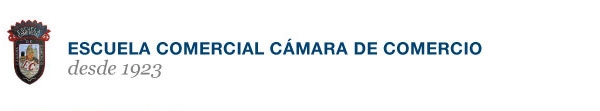 INSTRUCCIONES: Conteste en orden y enumere sus respuestas.1.- Dados los siguientes conjuntos:A = {1, 3, 4, 5, 7, 8, 10,11}   B = {1, 2, 3, 5, 6, 8, 12}                                                                             C = {1,2,3,5,7,8,10,11,12}  Ω = {1,2, 3, 4, 5, 6, 7, 8, 9, 10, 11, 12,13, 14, 15}     Determine lo que a continuación se pide:	       a) A c U Bc       b) (A c B )c            c) (Ac – B)   C c) A c  Bc       d) (A c - B c )c            e) (Ac U B)   Cc   2.-  Dados los siguientes conjuntos:A = {1,3,4,5,10,13,17,19,21,24,26}B = { 1,2,8,10,12,17,19,21,22,24}C = { 1,2,3,5,8,13,15,17,20,21,22,25}Ω = {1,2,3,4,5,6,7,8,10,12,13,14,15,16,17,19,20,21,22,24,25,26}Determine lo que a continuación se pide:A U B           Bc  Ac  ABA- BB-A3.- Una cierta universidad otorgó premios en las siguientes áreas: Ciencias, Artes y Deportes. Los premios fueron entregados de la siguiente manera:34 alumnos en ciencias, 30 alumnos en artes;  32 alumnos en deportes; 19 en ciencias y artes;  16 en artes y deportes,18 en ciencias y deportes;  10 en las tres áreas.	      Se desea saber:El número de alumnos que fueron premiados en una sola disciplina.El número de alumnos que fueron premiados en dos disciplinas únicamenteEl número de alumnos que fueron premiados en ciencias o artesEl número de alumnos que fueron premiados en artes y deportes únicamente.Elabore su diagrama de Venn.4.- El siguiente diagrama  presenta  los resultados de una encuesta sobre el consumo de tres marcas de cigarros Raleigh (R), Camel (C), y Alas (A). 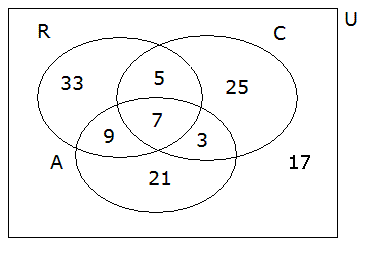 Se desea saber ¿Cuántas personas consumen.Raleigh o Camel?Únicamente Raleigh y Camel?Exactamente dos de las marcas mencionadas?Por lo menos dos de las marcas mencionadas?Únicamente Raleigh o Alas?Al menos una de las marcas mencionadas?5.- Grafique dos conjunto en un diagrama de Venn Euler e ilumine el área que representa las siguientes operaciones:  Ac U B        b.      AcB          c.    ABc           d.  (AB)c  Matemáticas Básicas Nombre del alumno:Nombre del alumno:Grupo:100 - AHT100 - AHTFecha de entrega:Segunda clase una vez que se reinicien labores.